Au bord du plus grand lac au Nord de Paris, la station touristique du Val Joly offre de nombreuses activités et une grande diversité d’hébergement pour faire le plein de nature. L’envie de l’équipe en place est de satisfaire ses clients et de leur proposer une parenthèse de dépaysement en plein cœur de « la petite Suisse du Nord ».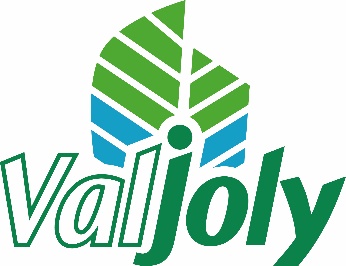 La station touristique du Val Joly recrute pour la saison estivale 2023Des Commis de cuisine (h-f)pour le Restaurant du Lac – type brasserie du Nord  CDD Saisonnier (2-4-6 mois et extra) Missions Rattaché(e) à la Responsable du restaurant et au cuisinier, vous veillez à proposer des repas de qualité à notre clientèle de la station touristique. A ce titre, vous aurez pour principales missions :• Assister le cuisinier à la préparation des repas en respectant les règles d'hygiène et de sécurité ainsi que les évènements proposés en plus de l’ouverture habituelle.• Contrôler et respecter toutes les procédures HACCP et les appliquer.• Nettoyage des postes de travail et de la cuisineProfil• Vous disposez d'une expérience significative en tant que commis de cuisine• Vous êtes positif, dynamique, réactif, orienté solution, soucieux des règles d’hygiène et de propreté• Votre sens de l'organisation et l’envie de satisfaire nos clients seront des atouts supplémentairesModalités de recrutementPoste à pourvoir dès avril et sur la saison estivale (Etudiants bienvenus) Contrat 35h soumis à la modulation du temps de travail selon la CCN ELACTravail les week-ends et jours fériés